Al Dirigente dell’I.I.S. Della Lucia Scuola Polo per la Formazione – Ambito 11ALL. 1. DOMANDA DI CANDIDATURA ALLA SELEZIONE PER ATTIVITA’ DI DOCENTI ESPERTI NEI LABORATORI FORMATIVI RIVOLTI AL PERSONALE DOCENTE IN PERIODO DI FORMAZIONE E PROVA A.S. 2023/2024 – REGIONE VENETO / AMBITO 11 Feltre (Belluno)1. __l__ sottoscritt_______________________________________________, nat__ a ______________ (prov.___) il ________________ e residente a _______________________ (prov. ____________) in Via_______________, C.F. ___________________, docente in ruolo a tempo indeterminato da _____ anni /in quiescenza da ______, attualmente in servizio presso l’Istituto _____________________ per l’a. s. 2023/2024 per la disciplina _______________________,chiede di partecipare alla selezione di docenti esperti per la conduzione dei percorsi formativi in oggetto rivolti ai docenti in periodo di formazione e prova l’a.s. 2023/2024, per i seguenti Laboratori:2. __l__ sottoscritt__ _______________________________________________ dichiara di accettare quanto di seguito indicato nel bando:raccogliere la presenza all’incontro di ciascun corsista ai fini dell’attestazione finale facendo compilare fogli presenza in entrata e in uscita predisposti dalla Scuola Polopredisporre una proposta progettuale di attività di laboratorio mettendo in atto metodologie di insegnamento innovative rendersi disponibile per più giorni, al fine di permettere l’erogazione del servizio di formazione per tutti i partecipanti;predisporre il materiale didattico necessario allo svolgimento dei laboratori;inviare alla Scuola Polo il materiale da diffondere ai corsisti;compilare ed inviare al Dirigente Scolastico della Scuola Polo una relazione conclusiva delle attività di formazione attuate.3. __l__ sottoscritt__ allega la propria proposta progettuale relativa ai laboratori richiesti (ALL. 2), il consenso al trattamento dei dati personali (ALL. 3), la dichiarazione dei titoli esperienze e servizi valutabili ai fini della presente selezione (ALL. 4), La liberatoria per la pubblicazione dei materiali prodotti sul sito della scuola (ALL. 5), il proprio curriculum vitae redatto secondo il modello europeo e copia di un Documento d’identità.4. __l__ sottoscritt__ dichiara inoltre  di essere informato, ai sensi e per gli effetti di cui al Dlgs 196/2003 e del GDPR 679/2016, che i dati raccolti saranno trattati, anche con strumenti informatici, esclusivamente nell'ambito del procedimento per il quale la presente dichiarazione viene resa.sotto la personale responsabilità di:essere in possesso della cittadinanza italiana o di uno degli Stati membri dell’Unione Europea;-  godere dei diritti civili e politici;- non aver riportato condanne penali e non essere destinatario di provvedimenti che riguardano l’applicazione di misure di prevenzione, di decisioni civili e di provvedimenti amministrativi iscritti nel casellario giudiziale;-  essere a conoscenza di non essere sottoposto a procedimenti penali;-  essere in possesso dei requisiti essenziali previsti dall’art. 2 del presente avviso.-   aver preso visione dell’Avviso e di approvarne senza riserva ogni contenuto.Luogo e data _____________________________In fede(firma del candidato)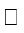 Inclusione, Bisogni Educativi Speciali, gestione della classe e dinamiche relazionali, motivazione ad apprendere. LABORATORIO INFANZIA E PRIMARIA SECONDARIA DI PRIMO GRADO e  DI SECONDO GRADOInnovazione della didattica delle discipline, buone pratiche metodologiche e valutazione didattica degli apprendimenti, finalizzati alla motivazione ad apprendere.LABORATORIO 2 INFANZIA E PRIMARIA SECONDARIA DI PRIMO GRADO e  DI SECONDO GRADO